Publicado en Madrid el 10/02/2021 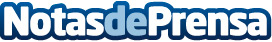 La Fundación Luzón se fortalece con importantes incorporaciones en su PatronatoLa Fundación Francisco Luzón continúa creciendo con la incorporación de cuatro nuevos miembros al Patronato, Joaquín del Pino, Joaquin Estefanía, Ignacio Calderón y Monica Povedano, así como la colaboración de Juan Carlos Unzué como Embajador de la FundaciónDatos de contacto:Comunicación+34 917 940 600   Nota de prensa publicada en: https://www.notasdeprensa.es/la-fundacion-luzon-se-fortalece-con Categorias: Nacional Medicina Finanzas Fútbol Sociedad Nombramientos Solidaridad y cooperación Otras ciencias http://www.notasdeprensa.es